Protocole de Madrid concernant l’enregistrement international des marquesModification des montants de la taxe individuelle : BahreïnConformément à la règle 35.2)d) du règlement d’exécution du Protocole de Madrid, le Directeur général de l’Organisation Mondiale de la Propriété Intellectuelle (OMPI) a établi de nouveaux montants, en francs suisses, de la taxe individuelle qui doit être payée lorsque le Bahreïn est désigné dans une demande internationale, dans le cadre d’une désignation postérieure à un enregistrement international et à l’égard du renouvellement d’un enregistrement international dans lequel il a été désigné. À compter du 28 avril 2024, les montants de la taxe individuelle pour le Bahreïn seront les suivants :  Ces nouveaux montants devront être payés lorsque le Bahreïna)	est désigné dans une demande internationale reçue par l’Office d’origine le 28 avril 2024 ou après cette date;  oub)	fait l’objet d’une désignation postérieure qui est reçue par l’Office de la partie contractante du titulaire ou présentée directement au Bureau international de l’OMPI à cette date ou à une date ultérieure;  ouc)	a été désigné dans un enregistrement international qui est renouvelé à cette date ou à une date ultérieure.Le 28 mars 2024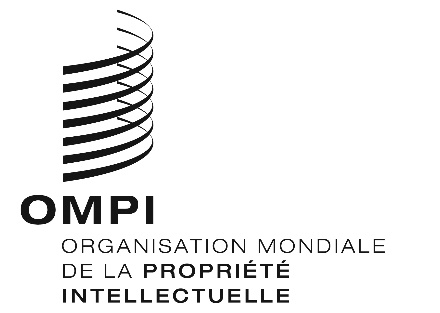 AVIS N° 4/2024AVIS N° 4/2024AVIS N° 4/2024RUBRIQUESRUBRIQUESMontants(en francs suisses)Montants(en francs suisses)RUBRIQUESRUBRIQUESjusqu’au27 avril 2024à compter du  28 avril 2024Demande ou désignation postérieure –  pour chaque classe de produits ou servicesLorsque la marque est une marque collective ou de certification :–  pour chaque classe de produits ou services1 7102 1051 5171 867RUBRIQUESRUBRIQUESMontants(en francs suisses)Montants(en francs suisses)RUBRIQUESRUBRIQUESjusqu’au27 avril 2024à compter du  28 avril 2024Renouvellement–  pour chaque classe de produits ou servicesLorsque la marque est une marque collective ou de certification :–  pour chaque classe de produits ou services1 7102 1051 5171 867